ГКУ «Ставропольский СИКЦ»Информационный листокФЕДЕРАЛЬНЫЙ ЗАКОН ОТ 7 ОКТЯБРЯ 2022 Г. N 398-ФЗ "О ВНЕСЕНИИ ИЗМЕНЕНИЙ В ФЕДЕРАЛЬНЫЙ ЗАКОН "О СЕЛЬСКОХОЗЯЙСТВЕННОЙ КООПЕРАЦИИ"Дата подписания: 07.10.2022Опубликован: 11.10.2022Вступает в силу: 18.10.2022Принят Государственной Думой 27 сентября 2022 годаОдобрен Советом Федерации 4 октября 2022 годаСтатья 1Внести в Федеральный закон от 8 декабря 1995 года N 193-ФЗ "О сельскохозяйственной кооперации" (Собрание законодательства Российской Федерации, 1995, N 50, ст. 4870; 1999, N 8, ст. 973; 2002, N 12, ст. 1093; 2003, N 24, ст. 2248; 2006, N 45, ст. 4635; 2009, N 29, ст. 3642; 2013, N 30, ст. 4084; N 51, ст. 6683; 2014, N 45, ст. 6154; 2015, N 17, ст. 2474; 2016, N 27, ст. 4225; 2019, N 31, ст. 4430; N 49, ст. 6976; 2020, N 29, ст. 4506; N 50, ст. 8066; 2021, N 15, ст. 2437; N 24, ст. 4210) следующие изменения:1) статью 20 дополнить пунктами 6 и 7 следующего содержания:"6. Члены кооператива вправе проводить общее собрание членов кооператива в порядке, предусмотренном абзацем вторым пункта 1 статьи 1812 Гражданского кодекса Российской Федерации, в соответствии с порядком, установленным уставом кооператива.7. Решения общего собрания членов кооператива могут быть приняты без проведения заседания (заочное голосование) в порядке, предусмотренном пунктом 11 статьи 1812 Гражданского кодекса Российской Федерации. Решения общего собрания кооператива по вопросам принятия устава кооператива в новой редакции, внесения изменений в устав кооператива и дополнений к нему, реорганизации кооператива, ликвидации кооператива, избрания органов управления кооперативом, отчуждения земли и основных средств производства кооператива, их приобретения, а также совершения сделок, если решение по этому вопросу настоящим Федеральным законом или уставом кооператива отнесено к компетенции общего собрания членов кооператива, не могут быть приняты без проведения заседания (заочное голосование).";2) в статье 26:а) в пункте 12 второе предложение исключить;б) дополнить пунктом 121 следующего содержания:"121. Орган управления кооперативом либо группа членов кооператива или ассоциированных членов кооператива, осуществляющие созыв общего собрания членов кооператива, в повестку дня которого включен вопрос о досрочном освобождении от должности председателя кооператива или исполнительного директора кооператива, обязаны не менее чем за 30 дней до начала проведения указанного общего собрания направить предложения, указанные в пункте 12 настоящей статьи, для получения заключения в ревизионный союз, членом которого является кооператив. Требования настоящего пункта не распространяются на кредитные кооперативы, не являющиеся членами ревизионного союза.";в) пункт 13 дополнить предложением следующего содержания: "Требования настоящего пункта не распространяются на кредитные кооперативы, не являющиеся членами ревизионного союза.";3) пункт 3 статьи 31 изложить в следующей редакции:"3. Кооператив (за исключением кредитного кооператива), союз кооперативов (за исключением ревизионного союза и саморегулируемой организации в сфере финансового рынка, объединяющей кредитные кооперативы) в обязательном порядке входят в один из ревизионных союзов по их выбору. В ином случае кооператив, союз кооперативов подлежат ликвидации по решению суда, по требованию уполномоченного органа исполнительной власти субъекта Российской Федерации в области сельского хозяйства или налогового органа субъекта Российской Федерации. Вышедшие из ревизионного союза кооператив, союз кооперативов обязаны в срок не более чем 30 дней оформить свое членство в другом ревизионном союзе. Кооператив, а также союз кооперативов не вправе одновременно являться членом более чем одного ревизионного союза. Членство кредитного кооператива в ревизионных союзах является добровольным.";4) в пункте 8 статьи 36 слово "трех" заменить словом "четырех";5) пункт 7 статьи 38 после слов "предметом такой сделки, и" дополнить словами ", если кооператив является членом ревизионного союза,";6) пункт 2 статьи 39 изложить в следующей редакции:"2. Годовой отчет и годовая бухгалтерская (финансовая) отчетность кооператива утверждаются общим собранием членов кооператива.Утверждению годового отчета и годовой бухгалтерской (финансовой) отчетности кооператива, являющегося членом ревизионного союза, предшествует проверка ревизионным союзом указанных документов.Годовая бухгалтерская (финансовая) отчетность кредитного кооператива, не являющегося членом ревизионного союза, подлежит обязательной аудиторской проверке в случае, если число физических лиц, являющихся членами кредитного кооператива или ассоциированными членами кредитного кооператива, превышает две тысячи человек, а также в случае, если сумма активов бухгалтерского баланса кредитного кооператива по состоянию на конец года, непосредственно предшествовавшего отчетному году, составляет более 400 миллионов рублей.";7) в статье 401 :а) пункт 2 после слов "ассоциированных членов кредитного кооператива," дополнить словами "кредитного кооператива последующего уровня, членом которого является кредитный кооператив,";б) в пункте 7:абзац второй дополнить словами ", за исключением случаев предоставления кредитным кооперативом займов кредитному кооперативу последующего уровня, членом которого является кредитный кооператив";абзац пятый после слов "за исключением" дополнить словами "займов, привлекаемых от кредитного кооператива последующего уровня, членом которого является кредитный кооператив, а также";в) дополнить пунктами 91 и 92 следующего содержания:"91. В целях снижения рисков, обеспечения финансовой устойчивости и защиты интересов своих членов и ассоциированных членов кредитный кооператив вправе страховать свои имущественные интересы в страховых организациях и (или) обществах взаимного страхования.92. Кредитный кооператив вправе страховать риск своей ответственности за нарушение договоров займа, на основании которых привлекаются денежные средства членов кредитного кооператива и ассоциированных членов кредитного кооператива.";г) в пункте 11:подпункт 6 после слов "денежные средства" дополнить словами ", в том числе средства, размещенные на депозитных счетах в кредитных организациях,";подпункт 7 после слов "срок платежа по которым наступает в течение двенадцати месяцев," дополнить словами "денежных средств кредитного кооператива, в том числе средств, размещенных на депозитных счетах в кредитных организациях, срок выплаты которых наступает в течение двенадцати месяцев,";8) пункт 7 статьи 43 после слов "решение о ликвидации кооператива," дополнить словами "а если кооператив является членом ревизионного союза,";9) пункт 2 статьи 44 после слов "о ликвидации кооператива," дополнить словами "а если кооператив является членом ревизионного союза,".Статья 2Ревизионный союз сельскохозяйственных кооперативов, число членов которого составляет не менее 25 кредитных кооперативов, вправе приобрести статус саморегулируемой организации в сфере финансового рынка, объединяющей сельскохозяйственные кредитные потребительские кооперативы, в соответствии с Федеральным законом от 13 июля 2015 года N 223-ФЗ "О саморегулируемых организациях в сфере финансового рынка" без соблюдения требований пункта 1 части 4 статьи 3 Федерального закона от 13 июля 2015 года N 223-ФЗ "О саморегулируемых организациях в сфере финансового рынка" о достаточном количестве финансовых организаций для получения статуса саморегулируемой организации в сфере финансового рынка, объединяющей кредитные потребительские кооперативы, в течение ста восьмидесяти дней со дня вступления в силу настоящего Федерального закона.Президент Российской Федерации В. Путин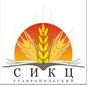 ГКУ «Ставропольский СИКЦ»355035, РФ, г. Ставрополь, ул. Мира 337каб. 905,912тел/факс (8652) 35-30-90, 35-82-05,75-21-02,75-21-05www.stav-ikc.ru, e-mail: gussikc@yandex.ru